Тема : - «Основные металлургические процессы при сварке».                                         Дата: 09 апреля 2020 года. Группа № 17 «Сварщики».                      Дисциплина: МДК.02.01 «Техника и технология ручной дуговой сварки (наплавки, резки) покрытыми электродами.Прочитайте внимательно материал и дайте правильные ответы на тестовое задание по теме. Отправьте тесты с ответами на электронную почту мастера. (логин моей почты --pwaapt@yandex.ru).Основные металлургические процессы при сварке.  § 1. Особенности металлургии сварки. Сокращения: металл шва-МШ, основной металл-ОМ, сварной шов-СШ, сварочная ванна-СВ, жидкий металл-ЖМ  Металлургические процессы при сварке—это процессы взаимодействия жидкого металла с газами и сварочными шлаками, а также затвердевающего металла с жидким и кристаллизующимся шлаком. Эти процессы протекают в период плавления электрода, перехода капли жидкого металла через дуговой промежуток и в самой сварочной ванне.  В отличие от металлургических процессов, протекающих в обычных сталеплавильных печах, сварочный процесс имеет некоторые особенности.  Сварка характеризуется: -- малым объемом нагретого и расплавленного металла (десятки граммов по сравнению с тоннами в мартеновских печах);  --высокой tᵒ нагрева (порядка 2600ᵒС);  --большой скоростью процесса;  --быстрым отводом теплоты из сварочной ванны, окруженной холодными и массивными стенками свариваемого изделия.  --активное взаимодействие расплавленного металла с окружающей газовой средой и шлаками, нагретыми до высокой tᵒ.  Указанные особенности обуславливают кратковременность протекания хим. реакций, которые не всегда могут полностью завершаться. При быстром остывании, процессы затвердевания и кристаллизации МШ сильно ускоряются, что существенно отражается на структуре (строении) МШ и околошовной зоны ОМ.   § 2. Окисление и раскисление металла при сварке.  1. Окисление металла при сварке.  МШ окисляется в основном О2, содержащимся в газах и шлаках сварочной ванны. Кроме того, окисление происходит при наличии оксидов (окалины, ржавчины), находящихся на кромках деталей и поверхности электродных проволоки. В процессе нагрева имеющаяся в ржавчине влага испаряется, а содержащийся в ней О2 окисляет металл. Окалина при плавлении превращается в оксид железа с выделением свободного О2. При плохой защите сварочной ванны окисление вызывается О2 воздуха.   О2 с железом (Fe) образуют три оксида: FeО (22,3%  О2);  Fe3О4 (27,6%  О2); Fe2О3 (30,1% О2 ). При высокой tᵒ сварочной дуги в результате реакции Fe+О= FeО образуется низший оксид, который при понижении tᵒ может переходить в высшие оксиды Fe3О4 и Fe2О3. Наиболее опасным для качества СШ является низший оксид FeО, способный растворятся в жидком металле. После остывания СШ ввиду небольшой tᵒ затвердевания FeО остается в нем в виде пленок, окаймляющих зерна, что сильно снижает пластические свойства МШ. Чем больше О2 находится в МШ в виде FeО, тем хуже его механические свойства. Высшие оксиды Fe3О4 и Fe2О3 не растворяются в ЖМ, и если они не всплывают на поверхность СВ, то остаются в МШ в виде шлаковых включений.  Кроме Fe окисляются и другие элементы, находящиеся в стали, например углерод, марганец, кремний. (Mn+O—MnO; Si+O—SiO) Окисление этих элементов приводит к тому, что содержание их в МШ уменьшается. Кроме того, образующиеся оксиды этих элементов могут оставаться в МШ в виде газовых пор и шлаковых включений, что значительно снижает мех. свойства сварных соединений.  2. Раскисление металла при сварке.  Раскислением называется перевод растворенного оксида железа FeО в форму нерастворимых соединений с последующим их удалением в шлак. Реакция раскисления выражается в основном теми же уравнениями, что и реакция окисления, но протекают в обратном направлении. Реакция раскисления имеет вид               FeО+R= Fe+RO, где R—раскислитель.  В качестве раскислителей применяют Г, С, Т, Ю, и др. элементы, большим сродством с О2, чем Fe. Раскислители вводятся в СВ через эл. проволоку, покрытия эл-да и флюсы. Например реакция раскисления марганцем проходит по уравнению:                             FeO+Mn=Fe+MnO  Оксид марганца малорастворим в Fe, но сам хорошо растворяет в себе оксид железа FeО, увлекая его за собой в шлак.  § 3. Рафинирование металла шва.  Удаление избыточного кол-ва вредных примесей и газов из МШ называют—рафинированием. В сталях этими примесями и газами явл.—О2; N2; H2; S; P и др. (если рассматривать легированные стали). Рафинирование выполняют с помощью окислительно- восстановительных хим. реакций, флюсованием, медленным охлаждением, вакуумированием и др. Больше всего очищение МШ, от вредных примесей, достигается при флюсовании. Некоторые минералы и вещества (например, плавиковый шпат CaF2, рутил TiО2 и др.) при высоких tᵒ обладают свойствами растворять в себе некоторые вредные неметаллические включения и образовывать с ними легкоплавкую смесь, которая всплывает наверх и переводит их из СВ в шлак.  А) Рафинирование металла от серы (S) называют десульфорацией (обессериванием).  При содержании S более 0,01% снижает мех. прочность, вызывает горячие трещины в МШ. Сера имеет большую склонность к выпадению из раствора в виде сульфида железа FeS. При кристаллизации МШ, из-за низкой tᵒ плавления примеси S заполняют в виде жидкости пространство между кристаллитами и от растягивающих напряжений, возникающих в процессе усадки МШ, образуются горячие трещины в швах.  Снижение прочности стали, при высоких tᵒ, серой называют—красноломкостью стали. Это явление ослабевает введением в металл элементов, большим сродством к сере, чем железо; тогда образуются тугоплавкие и малорастворимые сульфиды, которые поднимаются из СВ в шлак или образуют тугоплавкие сульфиды по границам кристаллитов, но не вызывают горячих трещин. Хим. элементами, которые образуют эти сульфиды, являются марганец, алюминий и др.СаО, который получают путем разложения мрамора СаСО3 на СаО и СО2.    В последнее время при сварке сталей с повышенным содержанием серы в защитный газ добавляют О2, который окисляет S и образует сернистый газ SО2 улетучивающийся из СВ в атмосферу.  Б) Рафинирование МШ от фосфора (Р) называют дефосфорацией (обесфосфориванием). Фосфор, большинстве марок сталей, явл. вредной примесью который выделяется по границам зерен МШ в виде относительно легкоплавких фосфидов железа Fe3Р (Тпл=1170ᵒС), которые снижают пластичность МШ, особенно ударную вязкость при низких tᵒ. Такое явление называют—хладноломкостью стали.   При добавлении в СВ—О2 фосфор образует Р2О5 (фосфорный ангидрид) с малой Тпл=569ᵒС и соответственно быстрым выходом Р2О5 в шлак. Особенно отрицательное влияние Р оказывает МШ стали с содержанием углерода 0,1%и более и кремния 0,5% и более.   С добавлением в МШ оксида кальция СаО, дефосфоризация МШ протекает по реакции: Р2О5 + СаО =Са3Р2О8, плюс нейтральные добавки, обычно плавиковый шпат, тогда фосфаты кальция Са3Р2О8 будут разжижены и поднимутся в сварочный шлак.  § 4. Кристаллизация металла шва (МШ) и образование трещин.  К р и с т а л л и з а ц и е й - называется процесс образования зерен из расплавленного металла при переходе его из жидкого состояние в твердое.  Различают первичную и вторичную кристаллизации.  Первичная кристаллизация (ПК) протекает при высоких скоростях охлаждения и перехода металла из жидкого состояния в твердое.  Вторичная кристаллизация (ВК) начинается с распада первичной структуры в результате структурных превращений и заканчивается при низких температурах образованием устойчивых нераспадающихся микроструктур.  Температуры, при которых происходят первичная (ПК) и вторичная (ВК) кристаллизации стали, и характер образующейся при этом структуры металла в зависимости от содержания углерода определяют по диаграмме состояния ж е л е з о - у г л е р о д.   Процесс кристаллизации состоит из двух стадий:- образование центров кристаллизации или зародышей (зачатков);- рост кристаллов вокруг этих центров.  Различают самопроизвольное и несамопроизвольное зарождение кристаллов.                 а) В первом случае (самопроизвольной кристаллизации) кристаллизации образование зародышей и позднее кристаллов происходит только в высокочистом жидком металле. Образование зачатков кристаллизации объяснят тем, что при охлаждении жидкостей (имеется разность между tᵒ плавления и действительной tᵒ жидкости) самопроизвольно создаются устойчивые группировки атомов, некоторые из которых становятся зародышами кристаллизации.  б) Во втором случае (несамопроизвольной кристаллизации) кристаллизация начинается с готовых центров кристаллизации. Такими центрами могут быть мелкие тугоплавкие твердые частицы, находящиеся во взвешенном состоянии в жидкости (их называют модификаторами) или на стенках, соприкасающихся с кристаллизующейся жидкостью.  Растущие кристаллы в металловедении называют к р и с т а л л и т а м и.  Кристаллиты растут по различным схемам - послойный рост, ячеистый, дендритный и ячеист-дендритный.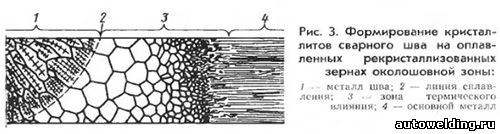   В технически чистых металлах швов преобладает ячеистая структура (1), которая представляет собой ряд параллельных игл (ячеек), вытянутых в направлении кристаллизации (в направлении отвода тепла). Продвигаясь в расплав (к центру сварочной ванны) через участок послойного роста (гладкий фронт кристаллизации) (2) ячейки укрупняются, на них могут появится ветви второго порядка - и ячеистый рост сменяется дендритным (3). При дендритной кристаллизации («дендрон» по гречески - дерево) первоначально вырастает ствол (ось первого порядка) а от него под углом к нему возникают и растут оси второго порядка, от которых могут быть ветви (оси третьего порядка). Одновременно с образованием осей кристаллизации идет заполнение жидким металлом (расплавом) пространства между осями. и происходит формирование кристаллизационной структуры сварного шва.  При однопроходной сварке МШ имеет столбчатое строение. Столбчатый кристаллит в МШ может представлять собой группу ячеек и дендритов. Образование только ячеистой или дендритной или ячеисто-дендритной микроструктуры зависит от чистоты сварочной ванны, распределения при кристаллизации загрязняющих примесей, скорости охлаждения СШ и т.д.  В зависимости от условий сварки размеры столбчатых кристаллитов изменяются в достаточно широких пределах, при дуговой сварке их размер обычно равен 0,3 - 3 мм в поперечном сечении. У корня СШ расположены более мелкие кристаллиты, ближе к центру СШ - крупные со смешанной структурой.  Химический состав МШ внутри каждого кристаллита при сварке сталей неодинаков. Участки кристаллитов, образованных в конце процесса кристаллизации (например, в верху шва при однопроходной сварке), загрязнены примесями в большей степени, чем первые затвердевшие участки кристаллитов (например, в корне СШ). Это называется - внутрикристаллитной химической неоднородностью.   Одним из наиболее опасных дефектов МШ и околошовной зоны являются г о р я ч и е   т р е щ и н ы, образующиеся по границам кристаллитов на завершающем этапе затвердевания (кристаллизационные трещины). Эти трещины образуются из-за загрязнений в МШ. Большинство загрязнений имеют более низкую tᵒ плавления, чем железо. Например, сульфид железа в МШ с tᵒ плавления 1190ᵒС охлаждается медленнее и долгое время и находится между кристаллитами (зернами) в жидком и твердо-жидком состоянии и не может сопротивляться растягивающим силам, возникающим в сварном соединении в процессе усадки МШ и поэтому трещины по границам кристаллитов (или зерен) в местах залегания загрязнений неизбежны.   Наряду с горячими трещинами бывают и х о л о д н ы е. Холодные трещины как в МШ, так и в ОМ возникают под влиянием водорода, мартенситного превращения и от выпадения с течением времени из раствора частиц сульфидов, фосфидов, нитридов и др.  Мартенситное превращение идет с увеличением объема ЖМ, что вызывает появление внутренних напряжений и трещин.  Водород, выпавший при охлаждении металла из раствора, соединяется в молекулы с образованием внутризернистого давления, что усиливает образование трещин.Соединение, выполненное сваркой плавления, состоит из 4-х зон:    § 5. Строение сварного шва.Соединение, выполненное сваркой плавлением, состоит из четырех зон:                                              	1—металл шва;                           	     	 	2—зона сплавления;                 			3—зона термического влияния; 			          4—ОМ.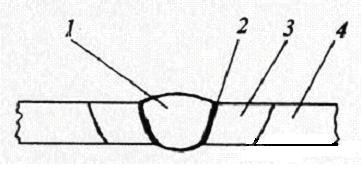 1. Основной металл или МШ-металл соединяемых частей.2. Зона сплавления – металл, сосредоточенный по бокам границы между ОМ и МШ. В ней сосредоточены хим. неоднородность, концентрация напряжений, что является результатом плохого перемешивания в пограничном слое металла между СВ и ОМ. В этой зоне металл отличается от соседних участков хим. составом и мех. свойствами. Толщина этой зоны выражается микронами, но по работоспособности СК ее роль очень велика. В этой зоне возникают трещины и несплавления металлов. Хим. неоднородность, возникающая в металле сплавления, приводит к высоким структурным напряжениям, а отсюда к трещинам.   3. Зона термического влияния—участок ОМ, неподвергшийся расплавлению, структура и свойства которого изменяются в результате нагревания и пластической деформации при сварке.   4. ОМ—металл соединяемых частей.Зачет по МДК 02.01 № 7. «Металлургические процессы при сварке и строение сварного шва».1. Перечислите основные отличия металлургических процессов при сварке от процессов, протекающих в обычных сталеплавильных печах:а)_______________________________________________________________________________б)_______________________________________________________________________________в)_______________________________________________________________________________ г)________________________________________________________________________________д)_______________________________________________________________________________2. Какие металлургические процессы протекают в сварочной ванне при сварке покрытыми электродами:
а) окисление
б) раскисление
в) легирование
г) все варианты ответов                                                                                                                                       3. Из за чего происходит окисление металла шва:_____________________________________________________________________________________________________________________________________________________________   4. Какой оксид железа является наиболее опасным для качества сварного шва:а) FeO;                       б) Fe3O4;                      в) Fe2O3; 5. Какие химические элементы применяют в качестве раскислителей металла шва:                            6. Что означает термин - рафинирование металла шва:                                     __________________________________________________________________________________________________________________________________________________________________7. Что означает термины -- десульфорация и дефосфорация: а) десульфорация это______________________________________________________________ _________________________________________________________________________________                                      б) дефосфорация это______________________________________________________________               _________________________________________________________________________________8. Водород образует в металле шва при сварке:
а) поры;
б) непровары;
в) кратеры;г) холодные трещины;д) горячие трещины.                                                                                                                                                      9. Снижение прочности при высоких температурах (красноломкость) в сталях вызывает:
а) высокое содержание углерода;
б) повышенное содержание серы;в) повышенное содержание фосфора;г) повышенное содержание азота.10. Снижение пластичности металла шва или ударной вязкости при низких температурах (хладноломкость) в сталях вызывает:а) высокое содержание углерода;
б) повышенное содержание серы;в) повышенное содержание фосфора.11. Температура плавления стали находится в промежутке:
а) 900–1000 градусов
б) 1200–1600 градусов
в) 1600–1700 градусов12. Горячие трещины в металле шва и околошовной зоне вызваны:а) большим содержанием легирующих элементов в сталях;б) большим содержанием углерода в сталях;в) большой загрязненностью металла шва;г) большим содержанием водорода в металле шва.13. Холодные трещины в металле шва и околошовной зоне вызваны:а) большим содержанием легирующих элементов в сталях;б) большим содержанием углерода в сталях;в) большой загрязненностью металла шва;г) большим содержанием водорода в металле шва.14. Как влияет уровень легирования стали на ее свариваемость:
а) улучшается
б) ухудшается
в) остается без изменений12. Обозначьте основные зоны строения сварного шва указанных на рисунке:1.__________________________________________________           2.__________________________________________________       3.__________________________________________________  ___________________________________________________ 4.__________________________________________________13. Зона термического влияния – это:
а) участок основного металла, подвергшийся расплавлению
б) участок основного металла, не подвергшийся расплавлению, структура которого изменяется
в) участок основного металла, не подвергшийся расплавлению, структура которого не меняетсяФамилия, № группы и логин своей эл. почты________________________________________ _________________________________________________________________________________